2020级医学院学生分班信息表临床医学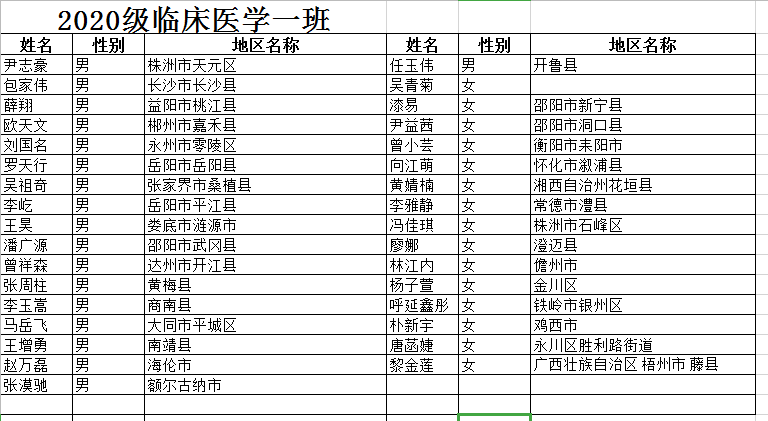 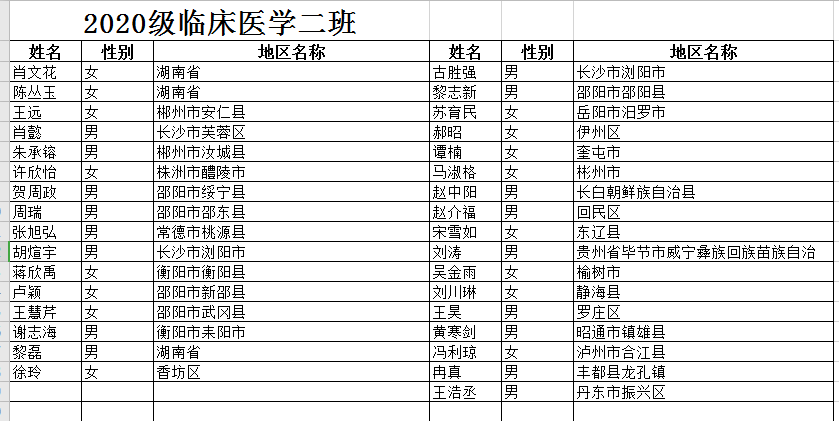 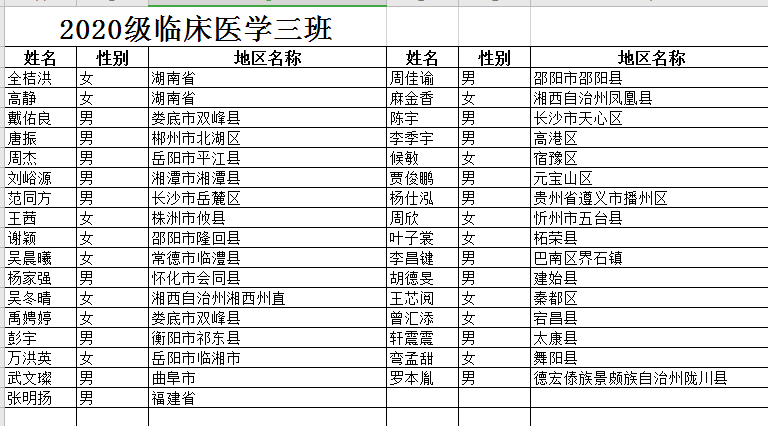 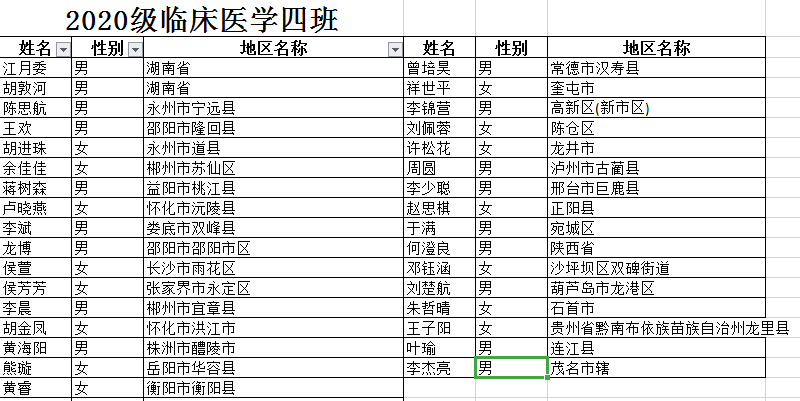 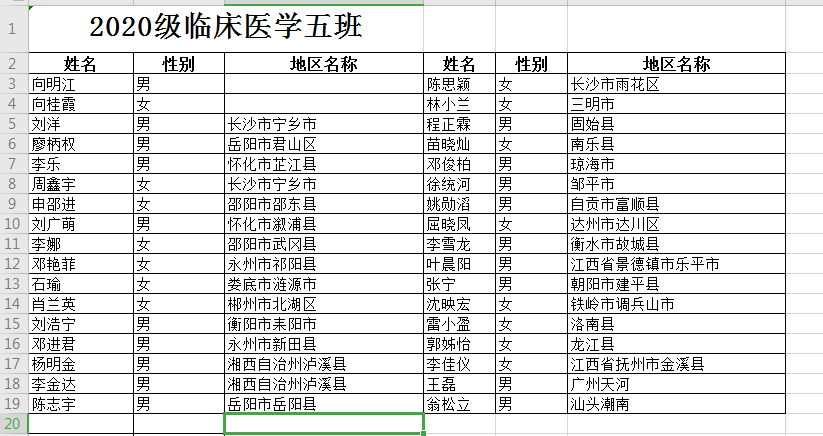 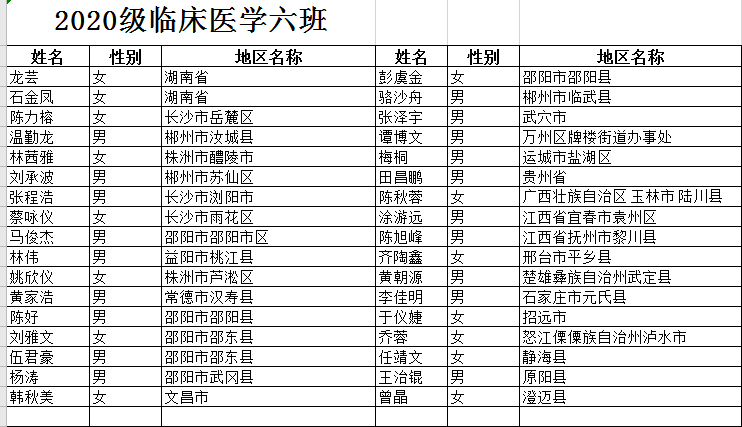 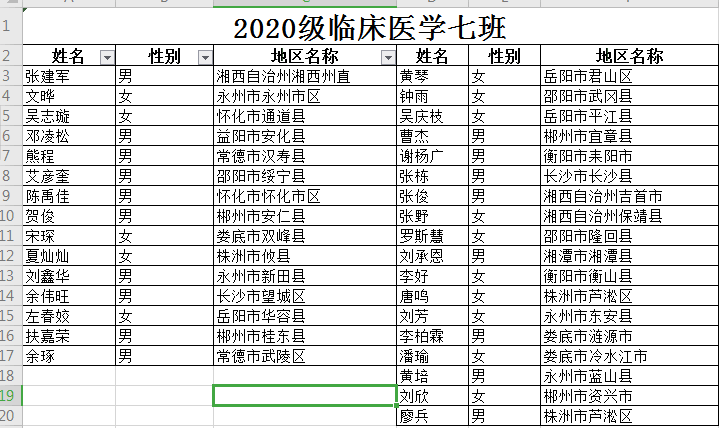 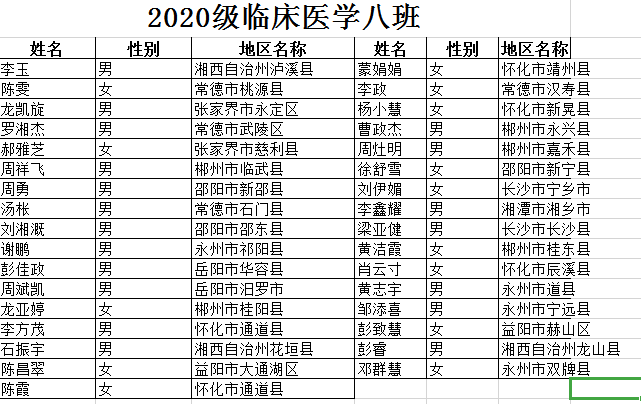 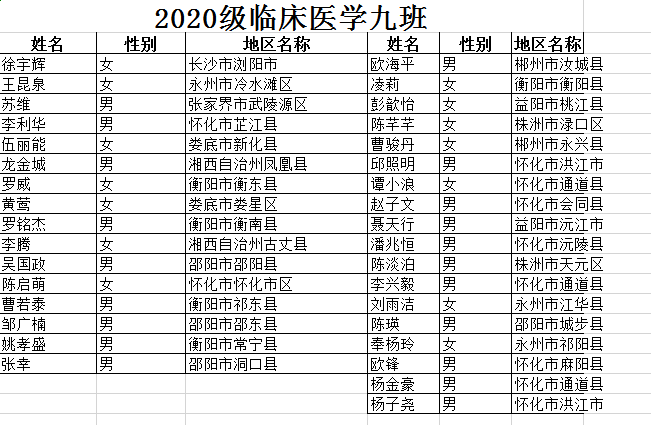 康复专业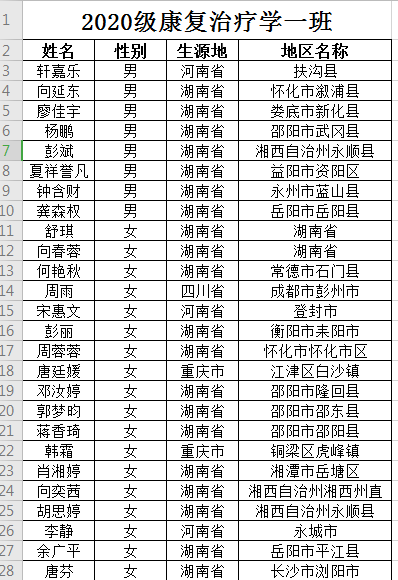 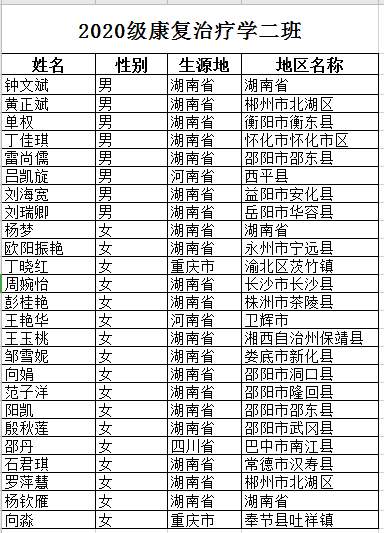 （三）影像专业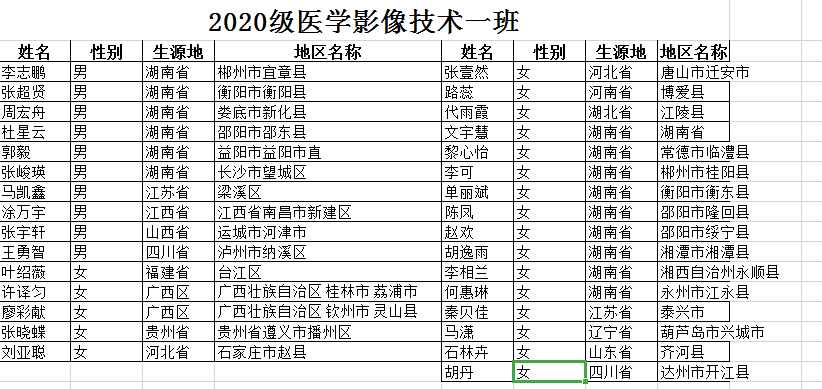 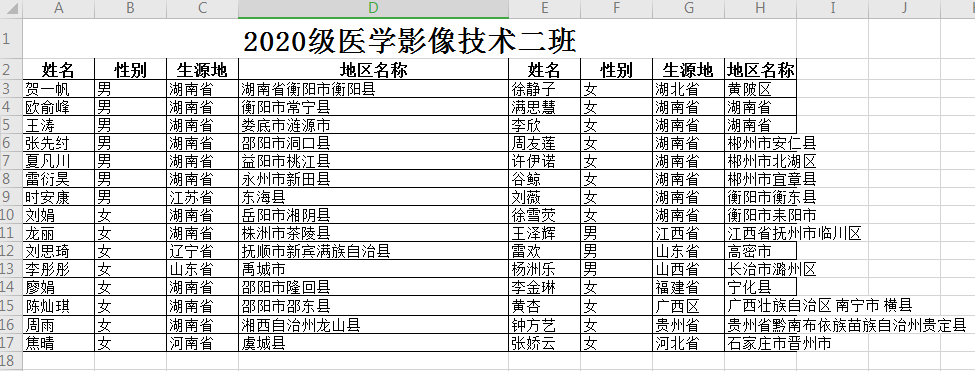 